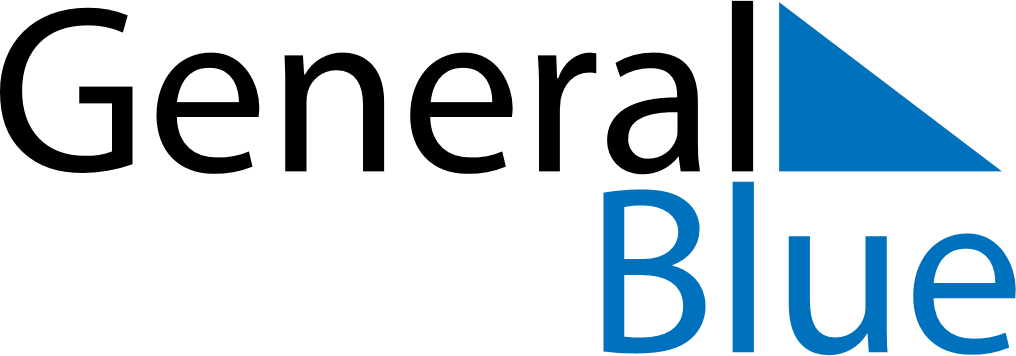 June 2023June 2023June 2023June 2023South KoreaSouth KoreaSouth KoreaMondayTuesdayWednesdayThursdayFridaySaturdaySaturdaySunday1233456789101011Memorial Day121314151617171819202122232424252627282930